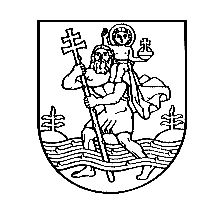 VILNIAUS MIESTO SAVIVALDYBĖSADMINISTRACIJOS DIREKTORIUSĮSAKYMASDĖL ADMINISTRACIJOS DIREKTORIAUS 2014-02-28 ĮSAKYMO NR. 30-373 „DĖL VILNIAUS MIESTO SAVIVALDYBĖS ADMINISTRACIJOS SUPAPRASTINTŲ VIEŠŲJŲ PIRKIMŲ TAISYKLIŲ TVIRTINIMO“ PAKEITIMO 2017 m. birželio 28 d. Nr. 30-1612VilniusVadovaudamasi Lietuvos Respublikos viešųjų pirkimų įstatymu (2017 m. gegužės 2 d. įstatymo Nr. XIII-327 redakcija),k e i č i u Vilniaus miesto savivaldybės administracijos direktoriaus 2014 m. 
vasario 28 d. įsakymą Nr. 30-373 „Dėl Vilniaus miesto savivaldybės administracijos supaprastintų viešųjų pirkimų taisyklių tvirtinimo“:1. Išdėstau 2 punktą taip:„2. N u s t a t a u, kad iki 2017 m. birželio 30 d. pradėtos supaprastintų viešųjų pirkimų procedūros tęsiamos pagal Vilniaus miesto savivaldybės administracijos supaprastintų viešųjų pirkimų taisyklių nuostatas.“2. Buvusį 2 punktą laikau 3 punktu.Administracijos direktorėAlma Vaitkunskienė